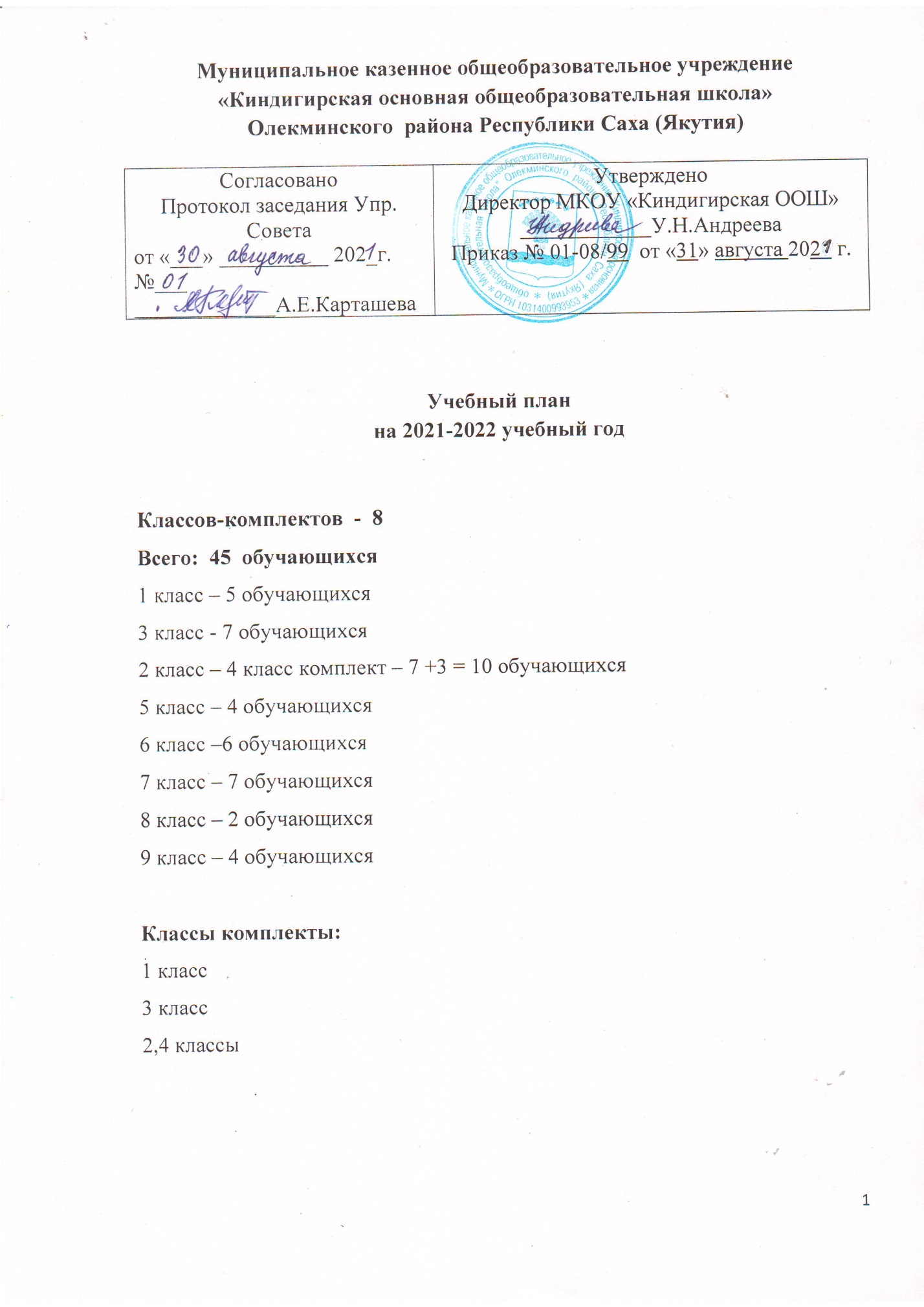 Пояснительная запискаУчебный план - документ, который определяет перечень, трудоемкость, последовательность и распределение по периодам обучения учебных предметов, курсов, дисциплин (модулей), практики, иных видов учебной деятельности и, если иное не установлено настоящим Федеральным  законом, формы промежуточной аттестации  обучающихся.  Учебный план муниципального казенного общеобразовательного учреждение «Киндигирская основная общеобразовательная школа» Олекминского района Республики Саха (Якутия) на 2021-2022 учебный год   сформирован в соответствии с нормативными документами, с учетом образовательной программы, обеспечивающей достижение обучающимися результатов освоения основных общеобразовательных программ, установленных федеральными государственными образовательными стандартами.Нормативная база: Федеральные законы:1.Федеральный закон от 29.12.2012 № 273-ФЗ «Об образовании в Российской Федерации».2.Федеральный закон от 01.12.2007 № 309 «О внесении изменений в отдельные                     законодательные акты Российской Федерации в части изменения и структуры Государственного образовательного стандарта»; Федеральные программы:1.Примерная основная образовательная программа начального общего образования, одобренная Федеральным учебно-методическим объединением по общему образованию (Протокол заседания от 08.04.2015 №1/15).2.Примерная основная образовательная программа основного общего образования, одобренная Федеральным учебно-методическим объединением по общему образованию (Протокол заседания от 08.04.2015 № 1/15. В редакции протокола N 1/20 от 04.02.2020 федерального учебно-методического объединения по общему образованию). Федеральные постановления:1.СП 2.4.3648-20 «Санитарно-эпидемиологические требования к организациям воспитания и обучения, отдыха и оздоровления детей и молодежи», которые утверждены Постановлением Главного государственного санитарного врача Российской Федерации от 28.09.2020 №28Федеральные приказы:1.Приказ Министерства образования и науки РФ 06.10.2009 № 373 «Об утверждении и введении в действие федерального государственного образовательного стандарта начального общего образования» с изменениями и дополнениями.2.Приказ Министерства образования и науки РФ от 17.12.2010 № 1897 «Об утверждении федерального государственного образовательного стандарта основного общего образования» с изменениями и дополнениями.3.Приказ Министерства Просвещения РФ от 02.09.2020 №458 «Об утверждении Порядка приема на обучение по образовательным программ начального общего, основного общего и среднего образования» Республиканские приказы:1.Закон PC (Я) «Об образовании в РС(Я)» от 15.12.2014г. 1401-3 №3590-V.2.Приказ Министерства образования Республики Саха (Якутия)от 29.10.2010 г. № 01-08/17 84 «О введении третьего час физической культуры»3.Приказ Министерства образования Республики Саха (Якутия) от 17.01.2012 г № 01-16/69 «Об обеспечении преподавания комплексного учебного курса ОРКСЭ». 4. Министерства образования Республики Саха (Якутия)от 2.05.2012 г. № 01-29/937 «О введении основы религиозной культуры и советской этики» в ОУ РС(Я).5.Приказ Министерства образования Республики Саха (Якутия)№ 01 – 29/937 от 02.05.2012г. «О введении основ религиозных культур и светской этики в общеобразовательных учреждениях РС(Я)».6.Приказ Министерства образования Республики Саха (Якутия) № 01-16/3630 от 03 сентября 2015 г. «О введении программы по музыке в образовательных учреждениях Республики Саха (Якутия)».7.Письмо Министерства образования и науки РС (Я) от 21 мая 2019 г. N 07/01-36/3072«Об изучении второго иностранного языка»Районные приказы:1.Приказ МКУ «Управления образования Олекминского района» от 28 августа 2017г. № 02-09/489  «О введении учебного предмета «Олекмоведение».2.Приказ МКУ «УООР» № 02-09/343 от 29.08.2014 г. «Об увеличении учебных часов по программе «Музыка»;  3.Приказ МКУ «УООР» РС(Я) от 19.08.2020г. №02-09/496 «Об организации образовательного процесса по ООП в 2021-2022 учебном году»Локальные акты:1.Устав МКОУ «Киндигирская ООШ» Олекминского района РС(Я)  (новая редакция), утвержденный Постановлением Главы муниципального района Олекминский район РС (Я)№ 214 от 17.09.2018г.2.Лицензия на осуществление образовательной деятельности: Серия 14Л01 №0000778 от 17 июня  2015 г.3.Свидетельство о государственной аккредитации: Серия 14 А 02 № 0000605 от 06 июля 2016г.4.Приказ № 01-08/109 от 20.08.2021г “Об утверждении ООП НОО, ООО, СОО образовательного учреждения (новая редакция, с внесением изменений и дополнений)”5.Приказ № 01-08/139 от 02.09.2021г “Об утверждении учебного плана на 2021-2022 учебный год”6.Приказ № 01-08/105 от 1908 2021 г. «Об организации образовательного процесса в 2021-2022 учебном году (по требованию санитарных правил СП 2.4.3648-20) в ОУ»7.Положения о системе текущего контроля успеваемости, промежуточной аттестации обучающихся и порядке выставления оценок, утверждённого приказом директора ОУ от 30 августа 2018 года № 03-02/106;8.иные нормативно-правовые документы, регламентирующие образовательную деятельность ОУ.9.Учебный план	является частью образовательной программы МКОУ «Киндигирская ООШ» Олекминского района РС(Я), разработанной в соответствии с ФГОС и с учетом соответствующих примерных основных образовательных программ, в соответствии с ФКГОС.В учебном плане полностью реализуется Федеральный компонент государственного образовательного стандарта, который обеспечивает единство образовательного пространства РФ и гарантирует овладение выпускниками необходимым объемом знаний, универсальными учебными действиями, соответствующим уровнем личностных и общекультурных компетентностей, социально-личностными умениями и навыками, предусмотренными ФГОС.Учебный план МКОУ «Киндигирская ООШ» Олекминского района РС (Я), формируется в соответствии с действующими нормативами и потребностями обучающихся и их родителей (законных представителей). Распределена годовая нагрузку в течение учебного года, использован модульный подход, учтены принципы дифференциации и вариативности.Учебный план составлен в соответствии с целями и задачами образовательной организации направлен на формирование у обучающихся широкого научного кругозора, общекультурных интересов, личностно-профессиональной направленности и готовности к профессионально-личностному самоопределению.Школа, исходя из государственной гарантии прав гражданина на получение бесплатного основного общего образования, осуществляет образовательный процесс и ставит следующие цели по двум уровням общего образования: - начальное общее образование – обеспечивает развитие обучающихся, овладение ими чтением, письмом, счетом, основными умениями и навыками учебной деятельности, элементами теоретического мышления, простейшими навыками самоконтроля учебных действий, культурой поведения и речи, основам личной гигиены и здорового образа жизни. Начальное образование является базой для получения основного общего образования. - основное общее образование - обеспечивает освоение общеобразовательных программ основного общего образования, условие становления и формирования личности обучающегося, его склонностей, интересов и способности к социальному самоопределению. Реализуя вышеперечисленные цели и в рамках реализации федерального государственного образовательного стандарта начального общего образования (1-4 кл) и основного общего образования (5- 9 кл) в школе на 2021 - 2022 учебный год разработаны следующие учебные планы: - учебный план начального общего образования в соответствии с ФГОС НОО (1 - 4 кл); - учебный план основного общего образования в соответствии с ФГОС ООО (5-9 классы); Организация образовательного процесса Учебный год начинается 01.09.2021г. Для профилактики переутомления предусмотрено равномерное распределение периодов учебного времени и каникул в календарном учебном графике. Образовательная недельная нагрузка равномерно распределяется в течение учебной недели. Расписание уроков составляется отдельно для обязательных и факультативных занятий. Между началом занятий кружков и последним уроком обязательных занятий устанавливается перерыв продолжительностью не менее 45 минут. Учебный план для 1-4 классов ориентирован на 4-летний нормативный срок освоения образовательных программ начального общего образования, для 5-9 классов на 5-летнийнормативный срок освоения образовательных программ основного общего образования.Режим работы школы: I-й класс – 5 дневная учебная неделя в первую сменудля  - II-IV, VI классов– 6-дневная учебная неделя во вторую сменуV,VII- IXклассов – 6-дневная  в первую сменуЗанятия внеурочной деятельности проводятся с 15:00.Начало работы спортивных секций  - 18:30Время проведения тематических вечеров, вечеров отдыха – 18:30-21:00Режим образовательного процесса продолжительность уроков в 1  классе: 1-ая четверть (сентябрь-октябрь)   -  35 минут (по 3 урока в день) 2-ая четверть (ноябрь-декабрь)    - 35 минут  (по 4 урока в день) 3, 4 четверть (январь – май)   - 40 минут (по 4 урока в день, 1 день- 5 уроков)  Продолжительность уроков во 2-9 классах – 40 минут (по Уставу МКОУ «Киндигирская ООШ» Олекминского района РС(Я).Продолжительность перемен между уроками по 10 мин, для организации питания в первую смену после 2, 3 уроков - 20 мин.   Продолжительность учебного года: 1 класс – 33 учебные недели, 2 – 9-е классы – не менее 34 учебных недель.Начало учебных занятий– 8 час 00 мин. Календарный график учебного процесса на новый 2021-2022 учебный год:I четверть: 02.09.2021г.-23.10.2021г.   7 недель 3 дня
Каникулы  25.10.2021 г.- 30.10.2021г. 7 днейII четверть: 01.11.2021 г.-25.12.2021г. 7 недель 5 дней
Каникулы 27.12.2021 г.-08.01.2022 г. 14 днейIII четверть:10.01.2022г.-19.03.2022 г. 9 недель 4 дня
Каникулы 21.03.2022 г.- 26.03.2022 г.   7 дней15.02.2021 г.- 21.02.2021 г. дополнительные для 1 класса IV четверть:для обучающихся 1-8 классов:  28.03.2022 г.- 31.05.2022 г.  (8 недель 5 дней)для обучающихся 9  классов:  28.03.2022 г. – 21.05.2022 г. (7 недель 3 дня)Сроки завершения учебного года  для обучающихся I–VIII классов – 31 мая 2022 года, а для обучающихся IX классов – по завершению государственной итоговой аттестации.Итого учебных недель:34 учебных недель для 2-8 классах;33 недели для 1 класса:32 недели 5 днейДеление классов на группы: нетСтруктура учебного плана Структура учебного плана 1-9 классов при реализации НОО и ООО ФГОС включает в себя обязательную часть и часть, формируемую участниками образовательных отношений. Обязательная часть учебного плана определяет состав обязательных для изучения учебных предметов и учебное время, отводимое на их изучение по классам обучения.Часть учебного плана, формируемая участниками образовательных отношений, обеспечивает реализацию индивидуальных потребностей обучающихся.         Максимальная нагрузка:в 1 классе - 21 часов, во 2- 4 классах – 26 часовв 5 классе-32 часа, в 6 классе- 33 часа, в 7 классе- 35 часов, в 8-9  классах -36 часовОбучение в первом классе в соответствии СП 2.4.3648-20 организует   первую смену при  5-дневной неделе с максимальной допустимой недельной нагрузкой в 21 академический час и дополнительными недельными каникулами в середине третьей четверти при традиционном режиме обучения. Во вторых и третьих классах недельная нагрузка составляет 26 академических часов.УЧЕБНЫЙ ПЛАНдля 1-4  классовОбразование в начальной школе является базой, фундаментом всего последующего обучения. В начальной школе формируются универсальные учебные действия, закладывается основа формирования учебной деятельности ребенка – система учебных и познавательных мотивов, умение принимать, сохранять, реализовывать учебные цели, умение планировать, контролировать и оценивать учебные действия и их результат. В 2021-2022 учебном году 1-4 классы занимаются по федеральным государственным образовательным стандартам начального общего образования.          Обучение осуществляется в 1-4 классах по учебно-методическому комплекту «Школа России».Реализация учебного плана на начальной ступени общего образования направлена на формирование базовых основ и фундамента всего последующего обучения, в том числе:    - учебной деятельности, как системы учебных и познавательных мотивов, умения принимать, сохранять, реализовывать учебные цели, умения планировать, контролировать и оценивать учебные действия и их результат;                                                                                    - универсальных учебных действий;                                                                                                   - познавательной мотивации и интересов обучающихся, их готовности и способности к сотрудничеству и совместной деятельности ученика с учителем и одноклассниками, основы нравственного поведения, определяющего отношения личности с обществом и окружающими людьми.Учебный план начального общего образования учитывает особенности педагогического и ученического коллективов, запросы родителей и учащихся, обеспечивает развитие приоритетных направлений образовательного процесса, образовательных ценностей и задач:совершенствование форм, методов и приемов работы в образовательном процессев направлении раскрытия и развития творческих способностей и социальной активности учащихся, личностно - ориентированного обучения и воспитания;обновление содержания образования;сохранения и развития культурного разнообразия и языкового наследия многонационального народа Российской Федерации, овладения духовными ценностями и культурой многонационального народа России;сохранение и укрепление здоровья учащихся, привитие навыков здорового образа жизни (практическая направленность процесса здоровьесберегающего сопровождения образовательного процесса).Содержание и структура учебного плана ООП начального общего образования определяются требованиями ФГОС НОО, учебным планом реализуемой образовательной системы «Школа России»,  системой учебников, целями, задачами и спецификой образовательной деятельности МКОУ «Киндигирская ООШ», сформулированными в Уставе МКОУ «Киндигирская ООШ»,  ООП НОО МКОУ «Киндигирская ООШ».Обязательная часть учебного плана определяет состав обязательных предметных областей и учебных предметов, которые должны быть реализованы в рамках основной образовательной программы начального общего образования, отражает содержание образования, которое обеспечивает решение важнейших целей современного начального образования, учебное время, отводимое на их изучение в 1-4 классах.Обязательные предметные области и учебные предметы:а) «Русский язык и литературное чтение» - Русский язык, Литературное чтение;б) «Иностранный язык» - Английский язык;в) «Математика и информатика»- Математикаг) «Обществознание и естествознание (окружающий мир)»- Окружающий мир;д) «Искусство»- Изобразительное искусство, Музыка;е) «Технология»- Технология;ж) «Физическая культура»- Физическая культура;з) «Основы религиозных культур и светской этики»- Основы  светской этики.Предметная область «Основы религиозных культур и светской этики» реализуется в 4-х классах учебным предметом «Основы религиозных культур и светской этики» (ОРКСЭ), 1 час в неделю. Этот предмет представлен модулями «Основы светской этики» и «Основы православных религиозных культур». Образовательное учреждение определило данные модули на основе выбора родителей (законных представителей) обучающих. Выбор фиксируется протоколами родительских собраний и письменными заявлениями родителей (законных представителей) обучающихся.         Учебный план представлен следующими предметными областями:Русский язык и литературное чтение. Формирование первоначальных представлений о   русском языке как государственном языке Российской федерации, как средстве общения людей разных национальностей в России и за рубежом; развитие диалогической и монологической устной и письменной речи, коммуникативных умений, нравственных и эстетических свойств личностей к творческой деятельностиЛитературное чтение. Направлено на достижение необходимого для продолжения образования уровня читательской компетентности, общего речевого развития, то есть овладение техникой чтения вслух и про себя, элементарными приемами интерпретации, анализа и преобразования художественных, научно-популярных и учебных текстов с использованием элементарных литературоведческих понятий.Родной язык и литературное чтение на родном языке. Формирование первоначальных представлений о родном языке как государственном языке Российской федерации, как средстве общения людей разных национальностей в России (якутский язык), развитие диалогической и монологической устной и письменной речи, коммуникативных умений, нравственных и эстетических свойств личностей к творческой деятельности.Литературное чтение на родном языке. Направлено на достижение необходимого для продолжения образования уровня читательской компетентности, общего речевого развития, то есть овладение техникой чтения вслух и про себя, элементарными приемами интерпретации, анализа и преобразования художественных, научно-популярных и учебных текстов с использованием элементарных литературоведческих понятий (якутская литература).Иностранный язык. Предметная область реализуется  предметом «Английский язык» формирование дружелюбного отношения и толерантности к носителям другого языка на  основе знакомства с жизнью своих сверстников в других странах, с детским фольклором и доступными образцами детской художественной литературы; формирование начальных навыков общения в устной и письменной форме с носителями иностранного языка, коммуникативных умений, нравственных и эстетических чувств, способностей к творческой деятельности на иностранном языке.Математика и информатика. Предметная область реализуется предметом «Математика» развитие математической речи учащихся, логического мышления, воображения, обеспечение первоначальных представлений о компьютерной грамотности.Обществознание и естествознание. (Окружающий мир)Предметная область реализуется средствами предмета «Окружающий мир» формирование уважительного отношения к семье, селу, региону, России, истории, культуре, природе нашей страны, ее современной жизни; осознание ценности, целостности и многообразия окружающего мира, своего места в нем; формирование модели безопасного поведения в условиях поведения повседневной жизни и в различных опасных и чрезвычайных ситуациях; Формирование психологической культуры и компетенции для обеспечения эффективного и безопасного взаимодействия в социуме.Основы религиозной культуры и светской этики. В 4-ом классе введен годовой курс «Основы религиозных культур и светской этики» (1 час), родителями по личным заявлениям выбран модуль «Основы светской этики». Основная задача – воспитание способности к духовному развитию, нравственному самосовершенствованию; формирование первоначальных представлений о светской этике, об отечественных традиционных религиях, их роли в культуре, истории и современности России.Искусство. Предметная область включает две дисциплины: «Музыка» и «Изобразительное искусство» развитие способностей к художественно-образному, эмоционально-ценностному восприятию произведений изобразительного и музыкального искусства, выражению в творческих работах своего отношения к окружающему миру.Технология. Образовательная область формирование опыта как основы обучения и познания, осуществление поисково-аналитической деятельности для практического решения прикладных задач с использованием полученных знаний при изучении других учебных предметов; формирование первоначального опыта практической преобразовательной деятельности; обеспечение первоначальных представлений о компьютерной грамотности.Физическая культура. Укрепление здоровья, содействие гармоничному физическому, нравственному и социальному развитию, успешному обучению, формированию первоначальных умений саморегуляции средствами физической культуры. Формирование установки на сохранение и укрепление здоровья, навыков здорового и безопасного образа жизни.Часть учебного плана начального общего образования МКОУ «Киндигирская ООШ», формируемая участниками образовательных отношений, обеспечивает реализацию индивидуальных потребностей обучающихся. Организация образовательной деятельности учащихся строится на основе деятельностного подхода, который предполагает ориентацию на достижение цели и основного результата образования - развитие личности обучающегося, освоения им универсальных учебных действий, познания и освоения мира.Учебный план начального общего образования позволяет ориентироваться на различные образовательные запросы социума, учитывать уровень учебной мотивации и способностей каждого ученика, создавать благоприятный психологический микроклимат в школе, развивать творческие и познавательные способности каждого ребенка. Использование часов данной части учебного плана также нацелено на решение проблем, выявленных в процессе обучения и создание условий для развития познавательных интересов и ИКТ-компетентности обучающихся.Учебная деятельность части УП, формируемой участниками образовательного процесса представлена учебными предметами «Русский язык» (в 3 классе), Формы промежуточной аттестации обучающихся начального общего образованияОсвоение общеобразовательной программы, в том числе отдельной части или всего объема учебного предмета общеобразовательной программы, сопровождается текущим контролем успеваемости и промежуточной аттестацией учащихся. Формы, периодичность и порядок проведения текущего контроля успеваемости и промежуточной аттестации учащихся регламентируются Положением о текущей и промежуточной аттестации учащихся, утвержденным решением Педагогического совета (Протокол №21 от 28.08.2018 г.).Промежуточная аттестация начального общего образования проводится без прекращения общеобразовательного процесса.К промежуточной аттестации обучающихся относится:- промежуточная аттестация обучающихся по окончании учебного года;- промежуточная аттестация выпускников начального общего образования.1 классМетапредметные результатыПредметные результатыУчебный план начального  общего образованияМКОУ «Киндигирская ООШ» на 2021- 2022 учебный год (4 вариант)Пояснительная записка к учебному плану 5-9 классовУчебный план для V-IX классов составлен в соответствии с федеральным государственным образовательным стандартом основного общего образования (ФГОС ООО), утверждённым приказом Министерства образования и науки Российской Федерации от 17.12.2010 №1897 (с учётом изменений, внесённых приказом Министерства образования и науки Российской Федерации от 29.12.2014 №1644).Основная образовательная программа основного общего образования реализуется МКОУ «Киндигирская ООШ» Олекминского района РС(Я) через урочную и внеурочную деятельность с соблюдением требований государственных санитарно-эпидемиологических правил и нормативов. Формы организации образовательного процесса, чередование урочной и внеурочной деятельности в рамках реализации основной образовательной программы основного общего образования определяет школа.Учебный план основного общего образования обеспечивает введение в действие и реализацию требований ФГОС основного общего образования, определяет общий объем нагрузки и максимальный объем аудиторной нагрузки обучающихся, состав и структуру обязательных предметных областей по классам (годам обучения).II ступень – основное общее образование (нормативный срок освоения 5 лет), 5-9 классах, обеспечивает освоение обучающимися общеобразовательных программ основного общего образования, создаёт  условия становления и формирования личности обучающегося, его склонностей, интересов и способностей к социальному и раннему профессиональному  самоопределению. Основное  общее образование является базой для получения среднего  общего образования, начального и среднего профессионального образования.При разработке плана учтены:кадровый состав педагогических работников;социальный заказ на образовательные услуги;особенности образовательного процесса, обусловленные программой развития ОУ;уровень технической оснащенности учебных кабинетов и учебно-материальной базы ОУ;преемственность между ступенями образования.Учебный план скорректирован с учётом основных направлений модернизации общего образования:нормализация учебной нагрузки учащихся на всех ступенях обучения, устранение перегрузок, подрывающих их физическое и психическое здоровье;соответствие содержания образования возрастным закономерностям развития учащихся, их особенностям и возможностям на каждой ступени обучения;направленность содержания образования на формирование общих учебных умений и навыков, познавательной, коммуникативной, практической деятельности;формирование ключевых компетентностей, готовность учащихся использовать усвоенные знания и умения в реальной жизни и практической деятельности;обеспечение вариативности и свободы выбора траектории образования для учащихся, их родителей;обеспечение компьютерной грамотности.Использован принцип дифференциации и вариативности содержания образования с учётом запросов учащихся, родителей и возможностей общеобразовательного учреждения.Учебный план 5-х – 9-х классов обеспечивает введение в действие и реализацию требований стандартов нового поколения основного общего образования, определяет общий объём нагрузки и максимальный объём аудиторной нагрузки обучающихся, составить структуру обязательных предметных областей.Учебный план  для 5-9 классов разработан на основе варианта № 5 Примерного учебного плана  основного общего образования и состоит из двух частей: обязательной части и части, формируемой участниками образовательного процесса.Обязательная часть представлена следующими предметными  областями и учебными предметами:- русский язык и литература; родной язык, родная литература; английский язык;-математика и информатика: математика, алгебра, геометрия, информатика;-общественно-научные предметы: история, география, обществознание;На основании письма Минобрнауки от 25.05.2015г. №08-761 «Об изучении предметных областей «Основы религиозных культур и светской этики» и «Основы духовно-нравственной культуры народов России» предмет «Основы духовно-нравственной культуры народов России» будет входить как тематический модуль в состав учебного предмета истории.-естественно-научные предметы: биология, химия, физика;-искусство: изобразительное искусство, музыка;-технология: технология;-физическая культура и основы безопасности жизнедеятельности: физическая культура, ОБЖ.	Часть, формируемая участниками образовательного процесса определяет содержание в соответствии с интересами и потребностями обучающихся, их родителей (законных представителей), образовательного учреждения и представлена курсами национально-регионального компонента , «Биология» в 7 классе, «Физическая культура» с 5,7,8 классы, «Технология» в 8,9 классах.   В 2021-2022 учебном году  предметную область «Второй иностранный язык» вводить не будем, а пройдём  работу с законными представителями, родителями обучающихся и будем учитывать мнение родителей по выбору второго иностранного языка. Школа не обеспечена книгами, рабочими тетрадями и нет квалифицированного учителя по второму иностранному языку. Разрабатывается дорожная карта для введения второго иностранного языка со следующего учебного года.Формы и сроки промежуточной аттестацииУчебный план 5-9 класс МКОУ «Киндигирская ООШ»с родным (нерусским) языком обучения в рамках введения  ФГОС (5 вариант)за 2021 – 2022 учебный годПериодичность проведенияФормы промежуточной аттестацииНачало учебного годаСтартовая диагностика готовности к обучению в школеОкончание учебного годаКомплексная работаПериодичность проведенияУчебные предметыФормы промежуточной аттестацииОкончание учебного годаРусский языкИтоговый контрольный диктантОкончание учебного годаМатематикаИтоговая контрольная работаОкончание учебного годаЛитературное чтениеПроверка навыков чтения.Диагностика читательской грамотностиПериодичность проведенияУчебные предметыФормы промежуточной аттестацииОкончание учебного года2-4 классРусский языкИтоговая комплексная работаОкончание учебного года2-4 классЛитературное чтениеИтоговая комплексная работаОкончание учебного года2-4 классМатематикаИтоговая комплексная работаОкончание учебного года2-4 классОкружающий мирИтоговая комплексная работаОкончание учебного года2-4 классАнглийский языкИтоговая контрольная работаОкончание учебного года2-4 классМузыкаСреднее арифметическое результатов четвертных оценок за годОкончание учебного года2-4 классИзобразительное искусствоСреднее арифметическое результатов четвертных оценок за годОкончание учебного года2-4 классТехнологияСреднее арифметическое результатов четвертных оценок за годОкончание учебного года2-4 классФизическая культураСреднее арифметическое результатов четвертных оценок за годОРКСЭЗащита проектов (зачет/незачет)Предметные областиУчебные предметыКоличество часов в неделюКоличество часов в неделюКоличество часов в неделюКоличество часов в неделюКоличество часов в неделюПредметные областиКлассыIIIIIIIVВсегоОбязательная частьОбязательная частьОбязательная частьОбязательная частьОбязательная частьОбязательная частьОбязательная частьРусский язык и литературное чтениеРусский язык243413Русский язык и литературное чтениеЛитературное чтение22228Родной язык и литературное чтениеРодной язык (якутский)334313Родной язык и литературное чтениеРодная литература (якутская)22228Иностранный языкАнглийский язык2226Математика и информатикаМатематика444416Обществознание и естествознание (окружающий мир)Окружающий мир22228ИскусствоМузыка11114ИскусствоИзобразительное искусство11114ТехнологияТехнология11114Физическая культураФизическая культура333312Основы религиозных культур и светской этикиОсновы   светской этики11ИтогоИтого2125252697Компонент образовательного учрежденияКомпонент образовательного учрежденияКомпонент образовательного учрежденияКомпонент образовательного учрежденияКомпонент образовательного учрежденияКомпонент образовательного учрежденияКомпонент образовательного учрежденияРусский языкРусский язык11Всего:Всего:11ИТОГО (аудиторная нагрузка):ИТОГО (аудиторная нагрузка):2126262699КлассПредметФормы проведения промежуточной аттестации5,6,7,8Русский языкКонтрольный диктант5,6,7,8МатематикаКонтрольная работа5,6,7,8Русский языкКонтрольный диктант7,8,9АлгебраКонтрольная работа5,6,7,8Английский язык, литература, биология, география, изобразительное искусство, история, обществознание, якутский язык, музыка, технология, физическая культураСреднее арифметическое четвертных оценок7,8Информатика и ИКТ, физика, геометрияСреднее арифметическое четвертных оценокПредметныеобластиУчебныепредметыКласс56789Всего1. Обязательная часть1. Обязательная часть1. Обязательная часть1. Обязательная часть1. Обязательная часть1. Обязательная часть1. Обязательная часть1. Обязательная частьРусский язык и литератураРусский язык5643321Русский язык и литератураЛитература3322313Родной язык и литературное чтениеРодной язык(якутский)3322313Родной язык и литературное чтениеРодная литература (якутская литература)2222210Иностранный языкАнглийский язык3333315Математика и информатикаМатематика5510Математика и информатикаАлгебра3339Математика и информатикаГеометрия2226Математика и информатикаИнформатика1113Общественно-научные предметыИстория2222210Общественно-научные предметыГеография112228Общественно-научные предметыОбществознание11114Естественно-научные предметыФизика2237Естественно-научные предметыХимия224Естественно-научные предметыБиология111227ИскусствоМузыка11114ИскусствоИзобразительное искусство1113ТехнологияТехнология22217Физическая культура и основы безопасности жизнедеятельностиФизическая культура2222210Физическая культура и основы безопасности жизнедеятельностиОБЖ112ИтогоИтого31333334351662. Часть, формируемая участниками образовательного процесса2. Часть, формируемая участниками образовательного процесса2. Часть, формируемая участниками образовательного процесса2. Часть, формируемая участниками образовательного процесса2. Часть, формируемая участниками образовательного процесса2. Часть, формируемая участниками образовательного процесса2. Часть, формируемая участниками образовательного процесса2. Часть, формируемая участниками образовательного процессаБиологияБиология11Физическая культураФизическая культура1111ТехнологияТехнология112ИтогоИтого12216Объём учебной нагрузкиОбъём учебной нагрузки3233353636172